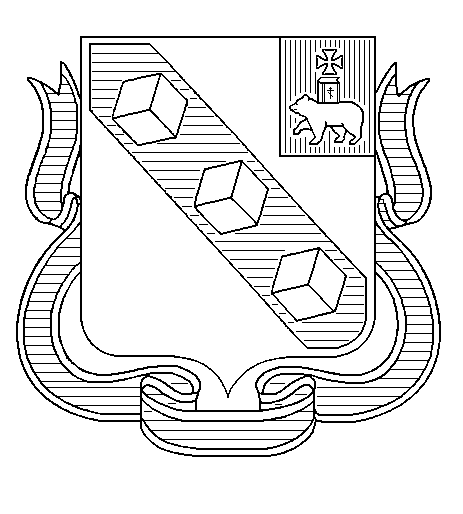 БЕРЕЗНИКОВСКАЯ ГОРОДСКАЯ ДУМАПЕРМСКИЙ КРАЙVII СОЗЫВРЕШЕНИЕ № 55 		Дата принятия 27 января 2021 г.В соответствии с пунктом 4 статьи 1 Регламента Березниковской городской Думы, принятого решением Березниковской городской Думы от 27 декабря 2005 г. № 54Березниковская городская Дума РЕШАЕТ:1.Утвердить прилагаемый План правотворческой деятельности Березниковской городской Думы на 2021 год.2.Разместить настоящее решение на официальном сайте Березниковской городской Думы, на Официальном портале правовой информации города Березники в информационно-телекоммуникационной сети «Интернет».3.Настоящее решение вступает в силу со дня его подписания.                                                                    ПЛАНправотворческой деятельности Березниковской городской Думы на 2021 годЯНВАРЬФЕВРАЛЬМАРТАПРЕЛЬМАЙИЮНЬИЮЛЬАВГУСТСЕНТЯБРЬОКТЯБРЬНОЯБРЬДЕКАБРЬ Об утверждении Плана правотворческой деятельности Березниковской городской Думы на 2021 годПредседатель Березниковской городской Думы                                                              Э.В.СмирновУТВЕРЖДЕНрешениемБерезниковской городской Думыот 27.01.2021 № 55№Наименование проекта правового акта, иные вопросы, подлежащие рассмотрениюСубъектправотворческой инициативы,(инициатор)Разработчик проекта правового акта, ответственное лицо1.Об утверждении Плана правотворческой деятельности Березниковской городской Думы на 2021 годБерезниковская городская ДумаПредседатель Березниковскойгородской Думы2.О внесении изменений в пункт 4 решения Березниковской городской Думы от 30.08.2005 № 22 «Об установлении земельного налога»Глава города Березники – глава администрации города БерезникиУправление имущественных и земельных отношений администрации города Березники3.О рассмотрении протеста и.о. Березниковского межрайонного природоохранного прокурораПредседатель Березниковскойгородской ДумыПредседатель Березниковскойгородской Думы4.Информация по оптимизации учреждений дошкольного образования в с учетом складывающейся демографической ситуацией в разделе «Разное»Березниковская городская ДумаУправление образования администрации города№Наименование проекта правового акта, иные вопросы, подлежащие рассмотрениюСубъектправотворческой инициативы,(инициатор)Разработчик проекта правового акта, ответственное лицоОб отчете начальника Отдела МВД России по Березниковскому городскому округу о деятельности полиции в 2020 годуБерезниковская городская ДумаОтдел МВД России по Березниковскому городскому округуПредседатель Березниковской городской ДумыНачальник Отдела МВД России по Березниковскому городскому округуОб отчете о деятельности Березниковской городской Думы в                    2020 годуБерезниковская городская ДумаПредседатель Березниковской городской ДумыОб отчете о деятельности Контрольно-счетной палаты муниципального образования «Город Березники» в 2020 г.Березниковская городская ДумаКонтрольно-счетная палата муниципального образования «Город Березники»Председатель Березниковскойгородской ДумыПредседатель Контрольно-счетной палаты муниципального образования «Город Березники»О внесении изменений в решение Березниковской городской Думы от 15.12.2020 № 45 «О бюджете муниципального образования «Город Березники» на 2021 год и плановый период 2022-2023 годов»Глава города Березники – глава администрации города БерезникиФинансовое управление администрации города БерезникиОб утверждении отчета о результатах приватизации муниципального имущества муниципального образования «Город Березники» за                  2020 годГлава города Березники – глава администрации города БерезникиУправление имущественных и земельных отношений администрации города БерезникиОб утверждении Порядка назначения и проведения собрания граждан в муниципальном образовании «Город Березники»Глава города Березники – глава администрации города БерезникиУправление по связям с общественностью и вопросам внутренней политики администрации городаО внесении изменений в часть II Правил землепользования и застройки Романовского сельского поселения в новой редакции, утвержденных решением Земского Собрания Усольского муниципального района от 25.01.2018 № 426Глава города Березники – глава администрации города БерезникиУправление архитектуры и градостроительства администрации городаО внесении изменений в часть II Правил застройки и землепользования населенных пунктов с. Пыскор, с. Верх-Кондас,                  д. Городище, д. Карандашева, д. Кекур, д. Мостовая, п. Лысьва,                     д. Верхние Новинки, д. Нижние Новинки, с. Ощепково, д. Васильева, д. Вересовая, д. Вяткино, д. Кедрово, п. Лемзер, д. Мыслы,                            д. Овиново, п. Расцветаево, д. Шварева, д. Заразилы, д. Лубянка,                  д. Малютина, д. Плеханово, д. Полом, д. Шварева, с. Таман,                          д. Быстрая, д. Быстринская база, п. Шемейный, утвержденных решением Совета депутатов Пыскорского сельского поселения от 18.10.2012 № 180Глава города Березники – глава администрации города БерезникиУправление архитектуры и градостроительства администрации городаО внесении изменений в Правила землепользования и застройки в городе Усолье, утвержденные решением Думы Усольского городского поселения от 19.12.2011 № 261Глава города Березники – глава администрации города БерезникиУправление архитектуры и градостроительства администрации городаО внесении изменений в Прогнозный план приватизации муниципального имущества, находящегося в собственности муниципального образования «Город Березники» на 2021 год и плановый период 2022 и 2023 годов», утвержденный решением Березниковской городской Думы от 23.06.2020 № 751Глава города Березники – глава администрации города БерезникиУправление имущественных и земельных отношений администрации города БерезникиИнформация о деятельности Управляющей компании «Водоканал» филиала муниципального унитарного предприятия «Водоканал                         г. Березники» на территории муниципального образования «Город Березники» в разделе «Разное»Березниковская городская ДумаУправляющая компания филиала муниципального унитарного предприятия «Водоканал г. Березники»Отчет о деятельности за 2020 год и планах на 2021 год Общества с ограниченной ответственностью «Объединенные региональные электрические сети Березники» в разделе «Разное»Глава города Березники – глава администрации города БерезникиУправление городского хозяйства администрации города Общество с ограниченной ответственностью «Объединенные региональные электрические сети Березники»Отчет о деятельности за 2020 год и планах на 2021 год Общества с ограниченной ответственностью «Энергоресурс» в разделе «Разное»Глава города Березники – глава администрации города БерезникиУправление городского хозяйства администрации города Общество с ограниченной ответственностью «Энергоресурс»Отчет о деятельности за 2020 год и планах на 2021 год Общества с ограниченной ответственностью «Горгазсервис» в разделе «Разное»Глава города Березники – глава администрации города БерезникиУправление городского хозяйства администрации города Общество с ограниченной ответственностью «Горгазсервис»Информация о реализации проектов инициативного бюджетирования в разделе «Разное»Березниковская городская ДумаГлава города Березники – глава администрации города Березники№Наименование проекта правового акта, иные вопросы, подлежащие рассмотрениюСубъектправотворческой инициативы,(инициатор)Разработчик проекта правового акта, ответственное лицоО ежегодном отчете главы города Березники – главы администрации города Березники о результатах своей деятельности и деятельности Администрации города Березники, в том числе о решении вопросов, поставленных Березниковской городской Думой, за 2020 годГлава города Березники – глава администрации города БерезникиПланово-экономическое управление администрации города О внесении изменений в Положение о концессионных соглашениях в отношении муниципального имущества муниципального образования «Город Березники», утвержденное решением Березниковской городской Думы от 26.04.2011 № 186Глава города Березники – глава администрации города БерезникиУправление имущественных и земельных отношений администрации города БерезникиО внесении изменений в Положение об аренде муниципального имущества и Методику расчета арендной платы при передаче в аренду муниципального имущества, утвержденные решением Березниковской городской Думы от 27.03.2012 № 327Глава города Березники – глава администрации города БерезникиУправление имущественных и земельных отношений администрации города БерезникиО внесении изменений в Положение о порядке назначения и проведения конференции граждан (собрание делегатов), утвержденное решением Березниковской городской Думы от 25.07.2006 № 180Березниковская городская ДумаГлава города Березники – глава администрации города БерезникиУправление по связям с общественностью и вопросам внутренней политики администрации города БерезникиО внесении изменений в Положение о порядке предоставления жилых помещений муниципального маневренного жилищного фонда муниципального образования «Город Березники», утвержденное решением Березниковской городской Думы от 23.12.2014 № 763Глава города Березники – глава администрации города БерезникиУправление имущественных и земельных отношений администрации города БерезникиИнформация прокурора города Березники о состоянии законности на территории муниципального образования «Город Березники» и предложениях по её укреплению в разделе «Разное»Березниковская городская Дума Прокурор города БерезникиПрокурор города БерезникиИнформация природоохранного прокурора Березниковской межрайонной природоохранной прокуратуры о состоянии законности в сфере правоотношений, затрагивающих вопросы охраны окружающей природной среды, на территории муниципального образования «Город Березники», предложениях по её укреплению в разделе «Разное»Березниковская городская Дума Березниковский межрайонный природоохранный прокурорБерезниковской межрайонной природоохранный прокурор Информация о мероприятиях по переселению граждан муниципального образования «Город Березники» из аварийного (непригодного для проживания) жилищного фонда муниципального образования «Город Березники» в разделе «Разное»Глава города Березники – глава администрации города БерезникиБерезниковская городская Дума Управление имущественных и земельных отношений администрации города БерезникиИнформация о деятельности юридического лица независимо от организационно-правовой формы или индивидуального предпринимателя, осуществляющих деятельность по управлению многоквартирным домом (далее – управляющая организация): отчёты управляющих организаций перед жильцами; график уборки придомовых территорий; порядок отбора управляющих организаций в многоквартирных домах в разделе «Разное»Глава города Березники – глава администрации города БерезникиБерезниковская городская Дума Управление городского хозяйства администрации города №Наименование проекта правового акта, иные вопросы, подлежащие рассмотрениюСубъектправотворческой инициативы,(инициатор)Разработчик проекта правового акта, ответственное лицоО проведении публичных слушаний по отчёту «О бюджете муниципального образования «Город Березники» за 2020 год и плановый период 2021-2022 годов»Березниковская городская ДумаПредседатель Березниковской городской ДумыО внесении изменений в Положение о Финансовом управлении администрации города Березники, утвержденное решением Березниковской городской Думы от 31.10.2018 № 473Глава города Березники – глава администрации города БерезникиФинансовое управление администрации города БерезникиИнформация о состоянии работы по профилактике безнадзорности, беспризорности, правонарушений и антиобщественных действий несовершеннолетних, а также о выявленных фактах нарушений прав и законных интересов несовершеннолетних за 2020 г. в разделе «Разное»Березниковская городская Дума Глава города Березники – глава администрации города БерезникиОтдел по обеспечению деятельности комиссии по делам несовершеннолетних и защите их прав муниципального образования «Город Березники»№Наименование проекта правового акта, иные вопросы, подлежащие рассмотрениюСубъектправотворческой инициативы,(инициатор)Разработчик проекта правового акта, ответственное лицоОб утверждении отчета об исполнении бюджета муниципального образования «Город Березники» за 2020 годГлава города Березники – глава администрации города БерезникиФинансовое управление администрации городаОтчет о деятельности за 2020 год и планах на 2021 год Общества с ограниченной ответственностью «Березниковская водоснабжающая компания» в разделе «Разное»Глава города Березники – глава администрации города БерезникиУправление городского хозяйства администрации городаОбщество с ограниченной ответственностью «Березниковская водоснабжающая компания»Отчет о деятельности за 2020 год и планах на 2021 год Производственного отделения «Березниковские электрические сети» филиала открытого акционерного общества «Межрегиональная распределительная сетевая компания Урала» в разделе «Разное»Глава города Березники – глава администрации города БерезникиУправление городского хозяйства администрации городаПроизводственное отделение  «Березниковские электрические сети» филиала открытого акционерного общества «Межрегиональная распределительная сетевая компания Урала»Отчет о деятельности за 2020 год и планах на 2021 год акционерного общества «Березниковская сетевая компания» в разделе «Разное»Глава города Березники – глава администрации города БерезникиУправление городского хозяйства администрации городаАкционерное общество «Березниковская сетевая компания»№Наименование проекта правового акта, иные вопросы, подлежащие рассмотрениюСубъектправотворческой инициативы,(инициатор)Разработчик проекта правового акта, ответственное лицо1.О внесении изменений в решение Березниковской городской Думы от 15.12.2020 № 45 «О бюджете муниципального образования «Город Березники» на 2021 год и плановый период 2022-2023 годов»Глава города Березники – глава администрации города БерезникиФинансовое управление администрации города Березники2.О внесении изменений в Прогнозный план приватизации муниципального имущества, находящегося в собственности муниципального образования «Город Березники» на 2021 год и плановый период 2022 и 2023 годов», утвержденный решением Березниковской городской Думы от 23.06.2020 № 751Глава города Березники – глава администрации города БерезникиУправление имущественных и земельных отношений администрации города Березники3.О внесении изменений в Порядок приема имущества в муниципальную собственность и передачи имущества из муниципальной собственности в иные формы собственности, утвержденный решением Березниковской городской Думы от 25.08.2009 № 639Глава города Березники – глава администрации города БерезникиУправление имущественных и земельных отношений администрации города Березники4.О внесении изменений в Порядок списания муниципального имущества муниципального образования «Город Березники», утвержденный решением Березниковской городской Думы от 27.05.2020 № 739Глава города Березники – глава администрации города БерезникиУправление имущественных и земельных отношений администрации города Березники5.Об утверждении Генерального плана муниципального образования «Город Березники»Глава города Березники – глава администрации города БерезникиУправление архитектуры и градостроительства администрации города6.Об утверждении Правил землепользования и застройки   муниципального образования «Город Березники»Глава города Березники – глава администрации города БерезникиУправление архитектуры и градостроительства администрации города7.Информация о строительстве, реконструкции, вводе объекта «Детская городская больница» в эксплуатацию с его последующим посещением в разделе «Разное».Березниковская городская Дума Муниципальное казенное учреждение «Управление капитального строительства»8.Информация о реализации на территории муниципального образования «Город Березники» программы по обеспечению жильём молодых семей за 2017-2020 годы в разделе «Разное»Глава города Березники – глава администрации города БерезникиУправление имущественных и земельных отношений администрации города Березники№Наименование проекта правового акта, иные вопросы, подлежащие рассмотрениюСубъектправотворческой инициативы,(инициатор)Разработчик проекта правового акта, ответственное лицо1.Об установлении земельного налогаГлава города Березники – глава администрации города БерезникиУправление имущественных и земельных отношений администрации города Березники2.Информация о ходе реализации муниципальной программы «Врачебные кадры» за первое полугодие 2021 г. и перспективы её развития в разделе «Разное»Глава города Березники – глава администрации города БерезникиБерезниковская городская ДумаЗаместитель главы администрации городаГлавный врач ГБУЗ ПК «Краевая больница имени академика Вагнера Е.А.» г.Березники3.Информация о реализации муниципальной программы «Привлечение педагогических кадров» за первое полугодие 2021 г. и перспективы её развития в разделе «Разное»Березниковская городская ДумаЗаместитель главы администрации города№Наименование проекта правового акта, иные вопросы, подлежащие рассмотрениюСубъектправотворческой инициативы,(инициатор)Разработчик проекта правового акта, ответственное лицоОб отчете начальника Отдела МВД России по Березниковскому городскому округу о деятельности полиции в первом полугодии                 2021 г.Березниковская городская ДумаОтдел МВД России по Березниковскому городскому округуПредседатель Березниковскойгородской ДумыНачальник Отдела МВД России по Березниковскому городскому округу Информация о ходе реставрации и сроках ввода в эксплуатацию объекта культурного наследия регионального значения «Кинотеатр «Авангард» под современное использование (культурно-деловой центр) в разделе «Разное»Глава города Березники – глава администрации города БерезникиУправление культуры администрации города БерезникиМуниципальное казенное учреждение «Управление капитального строительства»Отчет о деятельности с января по июнь 2021 года и мероприятиях по подготовке к отопительному сезону 2021-2022 годов Общества с ограниченной ответственностью «Березниковская водоснабжающая компания» в разделе «Разное»Глава города Березники – глава администрации города БерезникиУправление городского хозяйства администрации городаОбщество с ограниченной ответственностью «Березниковская водоснабжающая компания»Отчет о деятельности с января по июнь 2021 года и мероприятиях по подготовке к отопительному сезону 2021-2022 годов Акционерного общества «Березниковская сетевая компания» в разделе «Разное»Глава города Березники – глава администрации города БерезникиУправление городского хозяйства администрации городаАкционерное общество «Березниковская сетевая компания»Отчет о деятельности с января по июнь 2021 года и мероприятиях по подготовке к отопительному сезону 2021-2022 годов Общества с ограниченной ответственностью «Объединенные региональные электрические сети Березники» в разделе «Разное»Глава города Березники – глава администрации города БерезникиУправление городского хозяйства администрации города Общество с ограниченной ответственностью «Объединенные региональные электрические сети Березники»Отчет о деятельности с января по июнь 2021 года и мероприятиях по подготовке к отопительному сезону 2021-2022 годов Производственного отделения «Березниковские электрические сети» филиала открытого акционерного общества «Межрегиональная распределительная сетевая компания Урала» в разделе «Разное»Глава города Березники – глава администрации города БерезникиУправление городского хозяйства администрации города Производственное отделение «Березниковские электрические сети» филиала открытого акционерного общества «Межрегиональная распределительная сетевая компания Урала» Отчет о деятельности с января по июнь 2021 года и мероприятиях по подготовке к отопительному сезону 2021-2022 годов Общества с ограниченной ответственностью «Энергоресурс» в разделе «Разное»Глава города Березники – глава администрации города БерезникиУправление городского хозяйства администрации города Общество с ограниченной ответственностью «Энергоресурс»Отчет о деятельности с января по июнь 2021 года и мероприятиях по подготовке к отопительному сезону 2021-2022 годов Общества с ограниченной ответственностью «Горгазсервис» в разделе «Разное»Глава города Березники – глава администрации города БерезникиУправление городского хозяйства администрации города Общество с ограниченной ответственностью «Горгазсервис»№Наименование проекта правового акта, иные вопросы, подлежащие рассмотрениюСубъектправотворческой инициативы,(инициатор)Разработчик проекта правового акта, ответственное лицоО внесении изменений в Положение о бюджетном процессе муниципального образования «Город Березники», утвержденное решением Березниковской городской Думы от 30.10.2007 № 356 «Об утверждении Положения о бюджетном процессе города Березники»Глава города Березники – глава администрации города БерезникиФинансовое управление администрации города БерезникиОб установлении расходного обязательства муниципального образования «Город Березники» на дополнительную социальную помощь в виде организации переезда отдельным категориям граждан, подлежащих переселению из жилищного фонда, признанного аварийным (непригодным для проживания) вследствие техногенной аварии на БКПРУ-1 ПАО «Уралкалий» г. Березники, на 2022 годГлава города Березники – глава администрации города БерезникиУправление имущественных и земельных отношений администрации города БерезникиИнформация о ходе проведения работ на объекте «Городской парк культуры и отдыха» в разделе «Разное»Глава города Березники – глава администрации города БерезникиУправление благоустройства администрации города№Наименование проекта правового акта, иные вопросы, подлежащие рассмотрениюСубъектправотворческой инициативы,(инициатор)Разработчик проекта правового акта, ответственное лицоО проведении публичных слушаний по проекту бюджета муниципального образования «Город Березники» на 2022 год и плановый период 2023-2024 годовБерезниковская городская ДумаПредседатель Березниковской городской ДумыИнформация о реализации муниципальной программы «Формирование современной городской среды на территории муниципального образования «Город Березники» в разделе «Разное»Глава города Березники – глава администрации города БерезникиУправление благоустройства администрации городаИнформация об итогах летней оздоровительной кампании 2020 года в разделе «Разное»Березниковская городская ДумаГлава города Березники – глава администрации города БерезникиУправление образования администрации города БерезникиИнформация о деятельности Краевого государственного автономного учреждения «Многофункциональный центр предоставления государственных и муниципальных услуг городского округа Березниковский Пермского края» на территории муниципального образования «Город Березники» в условиях распространения новой коронавирусной инфекции (COVID-19) в разделе «Разное»Березниковская городская ДумаФилиал «Березниковский» КГАУ «Пермский краевой МФЦ ПГМУ»№Наименование проекта правового акта, иные вопросы, подлежащие рассмотрениюСубъектправотворческой инициативы,(инициатор)Разработчик проекта правового акта, ответственное лицоО внесении изменений в решение Березниковской городской Думы от 15.12.2020 № 45 «О бюджете муниципального образования «Город Березники» на 2021 год и плановый период 2022-2023 годов»Глава города Березники – глава администрации города БерезникиФинансовое управление администрации города БерезникиО проекте бюджета муниципального образования «Город Березники» на 2022 год и плановый период 2023-2024 годов (первое чтение)Глава города Березники – глава администрации города БерезникиФинансовое управление администрации города Березники№Наименование проекта правового акта, иные вопросы, подлежащие рассмотрениюСубъектправотворческой инициативы,(инициатор)Разработчик проекта правового акта, ответственное лицо1.О бюджете муниципального образования «Город Березники» на               2022 год и плановый период 2023-2024 годов (второе чтение)Глава города Березники – глава администрации города БерезникиФинансовое управление администрации города  Березники2.Об утверждении Прогнозного плана приватизации муниципального имущества муниципального образования «Город Березники» на                2022 год и плановый период 2023 и 2024 годовГлава города Березники – глава администрации города БерезникиУправление имущественных и земельных отношений администрации города Березники